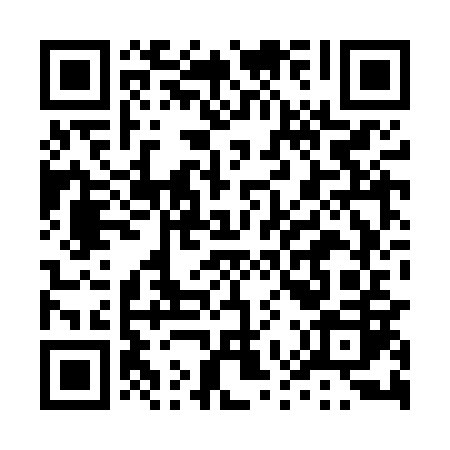 Ramadan times for Nowa Karczma, PolandMon 11 Mar 2024 - Wed 10 Apr 2024High Latitude Method: Angle Based RulePrayer Calculation Method: Muslim World LeagueAsar Calculation Method: HanafiPrayer times provided by https://www.salahtimes.comDateDayFajrSuhurSunriseDhuhrAsrIftarMaghribIsha11Mon4:064:066:0611:513:395:385:387:3112Tue4:034:036:0311:513:415:405:407:3313Wed4:004:006:0111:513:425:425:427:3614Thu3:573:575:5811:513:445:445:447:3815Fri3:553:555:5611:503:465:465:467:4016Sat3:523:525:5311:503:475:485:487:4217Sun3:493:495:5111:503:495:505:507:4418Mon3:463:465:4811:493:505:525:527:4719Tue3:433:435:4611:493:525:545:547:4920Wed3:413:415:4311:493:535:565:567:5121Thu3:383:385:4111:493:555:585:587:5322Fri3:353:355:3811:483:566:006:007:5623Sat3:323:325:3611:483:586:026:027:5824Sun3:293:295:3311:483:596:036:038:0025Mon3:263:265:3111:474:016:056:058:0326Tue3:233:235:2811:474:026:076:078:0527Wed3:203:205:2611:474:046:096:098:0728Thu3:163:165:2311:464:056:116:118:1029Fri3:133:135:2111:464:076:136:138:1230Sat3:103:105:1811:464:086:156:158:1531Sun4:074:076:1612:465:107:177:179:171Mon4:044:046:1312:455:117:197:199:202Tue4:004:006:1112:455:127:217:219:233Wed3:573:576:0812:455:147:227:229:254Thu3:543:546:0612:445:157:247:249:285Fri3:503:506:0312:445:177:267:269:306Sat3:473:476:0112:445:187:287:289:337Sun3:443:445:5812:445:197:307:309:368Mon3:403:405:5612:435:217:327:329:399Tue3:373:375:5312:435:227:347:349:4210Wed3:333:335:5112:435:237:367:369:44